Word Bank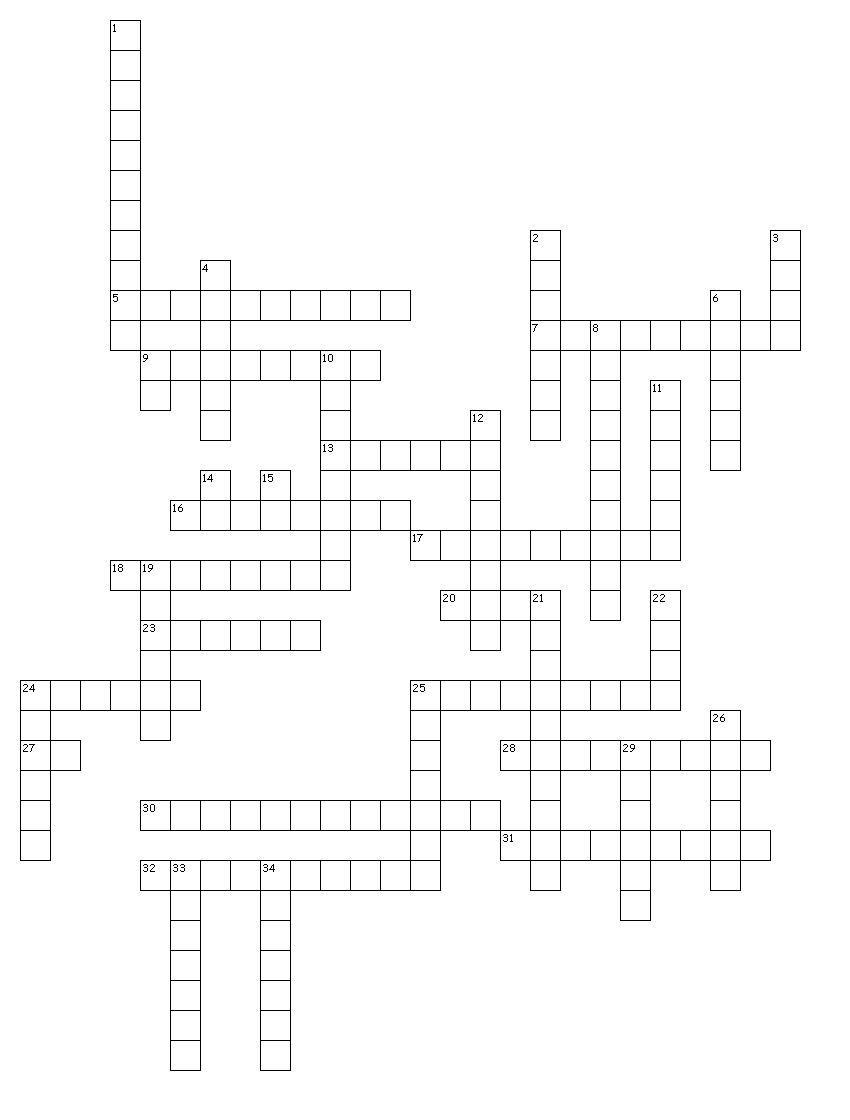 All of these words for minerals and abbreviations for elements are used in the crossword puzzle:Augite Biotite Calcite Carbonate Chalcopyrite Cleavage Conchoidal Cu Fe Feldspar Fluorite Galena Garnet Graphite Gypsum Halite Hematite Hornblende Luster Magnetite Mohs Muscovite Na Olivine Pb Plagioclase Potassium Pyrite Quartz Refraction Rose Silicates Sphalerite Streak Sulfide Sulfur Talc Across 5. 6 planes of cleavage, ZnS 7. mineral group including calcite and dolomite 9. planes of weakness in a mineral 13. cubic crystals; “fool’s gold” 16. reddish streak; iron oxide 17. colorless mica; one direction of cleavage 18. halide with cubic habit and octahedral cleavage 20. hardness of 1; one direction of cleavage 23. yellow native element 24. dodecahedral habit; red gemstone 25. largest group of minerals on Earth 27. chemical abbreviation for lead 28. chemical abbreviation is K 30. copper iron sulfide with a brassy luster 31. magnetic mineral 32. dark green amphibole; two cleavages not at 90° Down 1. two directions of cleavage at 90°; twinning striations 2. effervesces easily in dilute HCl 3. pink variety of quartz 4. lead sulfide with three directions of cleavage at 90° 6. cubic habit and cleavage; salty taste 8. double __________; calcite makes this optical effect 9. chemical abbreviation for copper 10. hardness of 1; same chemical composition as diamond 11. dark green pyroxene; two cleavages at 90° 12. varies of K-_________ include microcline and orthoclase 14. chemical abbreviation for iron 15. chemical abbreviation for sodium 19. reflection of light from a mineral; includes metallic and non-metallic 21. fracture seen in quartz 22. hardness scale for minerals 24. varieties include alabaster, satin spar, and selenite; hardness of 2 25. mineral group consisting of a metal and sulfur; includes pyrite and galena 26. hexagonal crystals; hardness of 6; SiO2 29. color of a mineral when powdered 33. sugary, granular appearance; always green 34. brown mica; one direction of cleavage KeyUsing http://puzzlemaker.discoveryeducation.com/code/BuildCrissCross.aspTitle:  Mineral BasicsInput:  word then space then clueAugite dark green pyroxene; two cleavages at 90°Biotite brown mica; one direction of cleavageCalcite effervesces easily in dilute HClCarbonate mineral group including calcite and dolomiteChalcopyrite copper iron sulfide with a brassy lusterCleavage planes of weakness in a mineralConchoidal fracture seen in quartzCu chemical abbreviation for copperFe chemical abbreviation for ironFeldspar varies of K-_________ include microcline and orthoclaseFluorite halide with cubic habit and octahedral cleavageGalena lead sulfide with three directions of cleavage at 90°Garnet dodecahedral habit; red gemstoneGraphite hardness of 1; same chemical composition as diamondGypsum varieties include alabaster, satin spar, and selenite; hardness of 2Halite cubic habit and cleavage; salty tasteHematite reddish streak; iron oxideHornblende dark green amphibole; two cleavages not at 90°Luster reflection of light from a mineral; includes metallic and non-metallicMagnetite magnetic mineralMohs hardness scale for mineralsMuscovite colorless mica; one direction of cleavageNa chemical abbreviation for sodiumOlivine sugary, granular appearance; always greenPb chemical abbreviation for leadPlagioclase two directions of cleavage at 90°; twinning striationsPotassium chemical abbreviation is KPyrite cubic crystals; “fool’s gold”Quartz hexagonal crystals; hardness of 6; SiO2Refraction double __________; calcite makes this optical effectRose pink variety of quartzSilicates largest group of minerals on EarthSphalerite 6 planes of cleavage, ZnSStreak color of a mineral when powderedSulfide mineral group consisting of a metal and sulfur; includes pyrite and galenaSulfur yellow native elementTalc hardness of 1; one direction of cleavageCreated by Prof. Laura Reiser Wetzel, Eckerd College, St. Petersburg, FL, wetzellr@eckerd.edu.